Sexually Transmitted Diseases (STD’s)		Name_________________________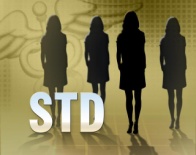 What are the top five Sexually Transmitted Diseases? __________________, ___________________, _____________________, _______________________, and _____________________.About ____ in 4 teens get an STD each year.  Statistically how many of your classmates have an STD? (Count number of students in room and divide by 4) __________.If syphilis is left untreated, what areas of the body can be seriously damaged (Stage 3): ____________, ___________, __________, _____________, ______________, ______________.If caught early enough, syphilis can be treated with _______________________.Can someone die from untreated syphilis? ________!Gonorrhea bacteria can infect the ______________, _______________, ______________, and ______________._______ out of 5 people have no symptoms of Gonorrhea.Symptoms of Chlamydia can include sore _________________ and _______________ testicles and burning and pain during _______________________.Treatment of Chlamydia is ______________________ (which means it’s caused by bacteria)!If Chlamydia is left untreated, in females it can cause _____________ and in males it can cause urethral scarring leading to ____________________ and infection of the _________________.Pelvic Inflammatory Disease (PID) can eventually do enough damage to cause ___________________ or difficulty becoming pregnant.Symptoms of PID include __________________________________________________, increased or changed vaginal discharge, pain during sex, nausea or vomiting and fever and chills.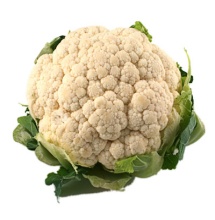 In most cases of Genital Warts (HPV), there are _______ symptoms. Genital warts are small, soft, flesh-colored warts that look like _________________.  Genital warts is ____________________, but not ______________________.  There is now an HPV vaccine (it’s new – get it)!Genital warts can lead to _________________ cancer in males and __________________ cancer in females.  Genital Herpes is caused by a ________________.Genital Herpes is spread by direct contact including _________________________________________________________________________________.Do sores need to be present in order to spread the virus?  _____________Signs and symptoms of Genital Herpes include fluid-filled blisters, painful _________________, swollen _________________, flu-like symptoms, ________________ pain and vaginal ___________________.Genital Herpes blisters come and go but the virus remains for a _______________________.With Hepatitis B, many people have __________ symptoms.People who do get symptoms from Hepatitis B may have flu-like symptoms, fatigue, ______________, aches, nausea, ___________________, loss of appetite and abdominal pain.  Other symptoms include Jaundice, dark _______________, light stools and ____________________________.A ____________________ can help provide immunity against Hepatitis B.Hepatitis B is more contagious than ___________.Pubic lice can occur anywhere on the body where there is ____________.Pubic lice can be treated by a ______________________ or __________________.Symptoms of HIV may be absent for years up until the development of ____________.Full blown _________ can cause fever, __________________, _______________________, diarrhea, rare forms of infections and ____________________.There is no cure for ____________ or _____________.  STD’s can be prevented by ____________________.  If you decide to have sex, use a new __________________ every time, limit your ___________________, get ____________________ and get treated!Having sex is about making ________________.  Remember that ________________________ is _______________________!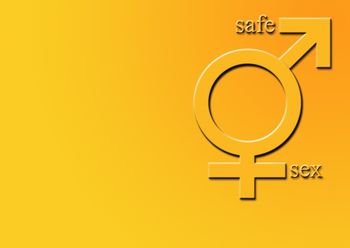 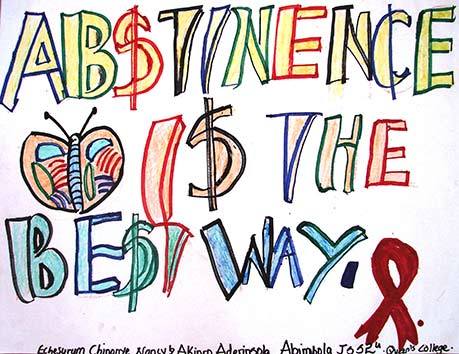 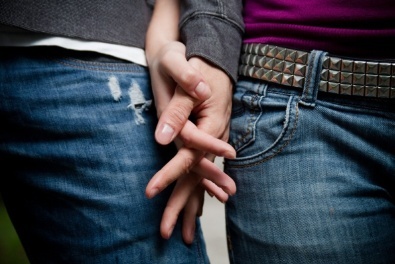 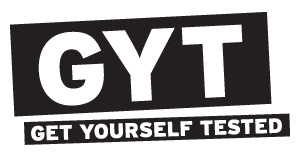 